Club Check Request FormPlease attach ORIGINAL receipts for all expenses.Approved by: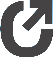 Payee:Payee:ForTreasurerUseUseUseAddress:Address:Check No. Date of Issue:Amount of Check:Check No. Date of Issue:Amount of Check:Check No. Date of Issue:Amount of Check:Check No. Date of Issue:Amount of Check:Check No. Date of Issue:Amount of Check:Date Requested:Date Requested:Check No. Date of Issue:Amount of Check:Check No. Date of Issue:Amount of Check:Check No. Date of Issue:Amount of Check:Check No. Date of Issue:Amount of Check:Check No. Date of Issue:Amount of Check:Requested Amount:Requested Amount:Check No. Date of Issue:Amount of Check:Check No. Date of Issue:Amount of Check:Check No. Date of Issue:Amount of Check:Check No. Date of Issue:Amount of Check:Check No. Date of Issue:Amount of Check:Budgeted Categories:Budgeted Categories:Budgeted Categories:Budgeted Categories:Budgeted Categories:Budgeted Categories:Budgeted Categories:DateDescriptionamountTOTAL$Treasurer (print name)SignatureDateCommunity Club Leader (print name)SignatureDate